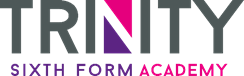 Welcome to TSFA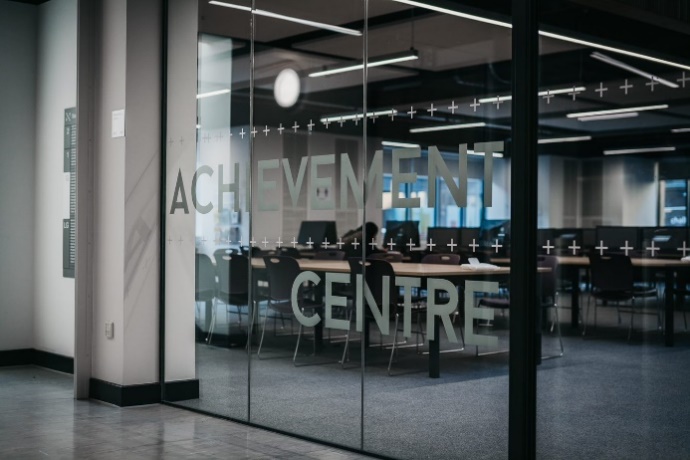 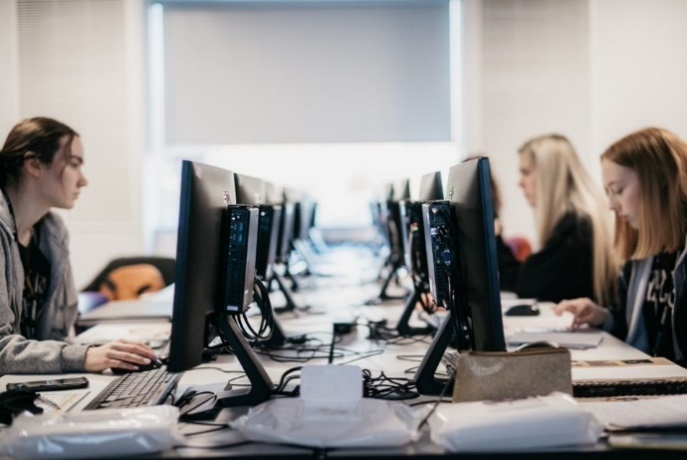 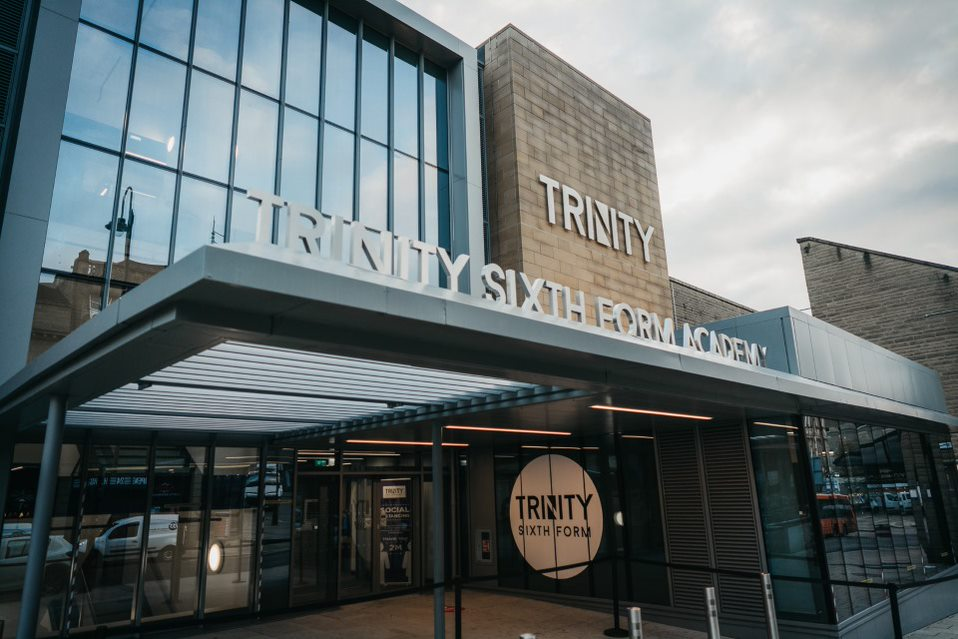 Job Description and Person Specification: Senior Personal Progress Tutor (Culture)Trinity Sixth Form Academy Job DescriptionPost Title:Senior Personal Progress Tutor – CultureSalary:SO2/PO1 (points 26-28)SO2/PO1 (points 26-28)Core Purpose:To be accountable for the academic progress and pastoral needs of a designated group of students, and have a key role in supporting their learning and personal development.To support the work of the Curriculum Leaders and teaching staff to develop study paths, support sessions and other targeted support to enable students to achieve their academic and personal potential.To report regularly on student progress and attainment and to contribute to 6th form planning and strategy.To contribute to a tutorial programme designed to promote an active, independent approach to study.To work across all curriculum areas and develop own practice and knowledge.To support the development of extra-curricular opportunities for Y12 & Y13 students.To lead specified areas of 6th Form provision.Reporting toAssistant PrincipalLiaising withSLG, Curriculum Leaders, Deputy Curriculum Leaders, Lead Teachers and other relevant staff with cross-academy responsibilities, other partners, including education providers.Leadership and Management To support the AP to provide the strategic leadership within 6th form pastoral provision, in accordance with the aims and objectives of the academy.To actively contribute to the leadership of the pastoral provision within 6th form.To be responsible for the establishment and effectiveness of the policies and procedures needed to achieve these aims and objectives.To support the AP in the distribution of resources to ensure that the aims and objectives can be achieved.To monitor and evaluate the progress of students towards meeting the overall aims and objectives.To be responsible for student attainment within designated tutor group.To support the AP and HoY to strategically plan for future improvements.To link with the other leaders to ensure that the work in the 6th form fully reflects the academy's distinctive ethos and mission.To act as a designated safeguarding leader (training to be provided if required) and a point of escalation for behaviour and attendance concerns.Curriculum To support with the planning, implementation, and evaluation of the Trinity+ programme.To be responsible for the development of independent learners in 6th form To develop and support the academy’s wider curriculum offer.Staff DevelopmentTo work with AP to ensure that staff development needs are identified and that appropriate programmes are designed to meet such needs.To be responsible for the efficient and effective development of any relevant associate staff.Assessment/Monitoring and EvaluationTo support the establishment of robust target setting, assessment and evaluation processes to establish successes and improvements.To contribute to accurate and effective monitoring information that influences whole academy teaching and learning strategies.To evaluate the performance data provided and take appropriate action on issues arising - setting realistic deadlines where necessary and reviewing progress on the action taken.To produce reports on examination performance, including the use of appropriate data.To provide relevant bodies with robust information relating to the performance and development of 6th form students.Pastoral responsibilitiesTo ensure that students within area of responsibility meet the academy’s attainment, behaviour and attendance expectations, being the first point of contact for parents, where required.To monitor, guide and support students in academic, welfare and pastoral aspects of their development.To provide a link and referral route to relevant support services and agencies.To provide information and guidance to students in relation to future career plans, including UCAS applications, job applications etc.  To ensure effective communication/consultation as appropriate with SLG, Curriculum Leaders and other relevant stakeholders.To liaise with Higher Education Institutions, UCAS industrial links and other relevant external bodies to develop future career aspirations. To represent the academy’s views and interests in a professional manner.Management of ResourcesTo efficiently manage the available resources of space, staff, finance and equipment within the limits, guidelines and procedures laid down; to ensure that equipment and stock is requisitioned, organised and maintained, and appropriate records are kept.To develop the use of resources (technology, financial) to improve teaching and learning across the academy.OperationalTo promote teamwork and to motivate staff to ensure effective working relations.To support the AP in the day-to-day line management of staff within the area ensuring that they follow academy policies and meet all requirements and deadlines.Other Specific DutiesOther Specific DutiesWhilst every effort has been made to explain the main duties and responsibilities of the post, each individual task may not be identified.  Employees will be expected to comply with any reasonable request from the principal to undertake work of a similar level that is not specified in this job description. This job description is current at the date shown.  It will be reviewed at least annually and, in consultation with you, it may be changed by the Principal to reflect or anticipate changes in the job commensurate with the grade and job title.…………………………………………………..                                                        ……………………………………………Postholder 	Date…………………………………………………..                                                        ……………………………………………Principal                                                                                                     DateWhilst every effort has been made to explain the main duties and responsibilities of the post, each individual task may not be identified.  Employees will be expected to comply with any reasonable request from the principal to undertake work of a similar level that is not specified in this job description. This job description is current at the date shown.  It will be reviewed at least annually and, in consultation with you, it may be changed by the Principal to reflect or anticipate changes in the job commensurate with the grade and job title.…………………………………………………..                                                        ……………………………………………Postholder 	Date…………………………………………………..                                                        ……………………………………………Principal                                                                                                     DatePERSON SPECIFICATIONPERSON SPECIFICATIONPERSON SPECIFICATIONJob Title: Senior Personal Progress TutorJob Title: Senior Personal Progress TutorJob Title: Senior Personal Progress TutorKEY CRITERIAESSENTIALDESIRABLEQualifications & Experience5 or more GCSE’s (or equivalent) at grade C or better, including English and Mathsan excellent track record of recent, relevant professional developmentaccountability for the performance of a cohort of young peopleexperience of providing pastoral support to students innovative use of resources  taking accountability for the success of an initiative experience of providing pastoral support to studentsexperience of providing safeguarding support to studentsKnowledge & Understandingthe principles and characteristics of outstanding teachinga knowledge of student data evaluation and analysiseffective review and evaluation proceduresinnovative approaches to working with students, parents, staff and the local communitya commitment to inclusive educationdifferent methods of consulting with stakeholdersPersonal Qualitiesability to inspire confidence in staff, students, parents and othersadaptability to changing circumstances/new ideasreliability, integrity and staminavision, imagination and creativitypersonal impact and presencepersonal ambition and potential for further promotiondetermination to succeed and the highest possible expectations of self and othersLeadership & Management work effectively both as a leader and as a member of a teaminitiate, lead and manage change prioritise, plan and organiseset high standards and provide a role model for students and staff deal sensitively with people and resolve conflictsseek advice and support when necessarymotivate all those involved in the delivery teamliaise effectively with other organisations and agenciesCommunication Skills communicate the vision of the 6th form achievement to students and staff.negotiate and consult fairly and effectivelycommunicate effectively orally and in writing to a range of audiencesdevelop, maintain and use an effective network of contactsDecision Making Skills make decisions based on analysis, interpretation and understanding of relevant data and informationdemonstrate good judgementability to make difficult decisions, based on data and achievementthink creatively and imaginatively to anticipate, identify and solve problemsSelf-Management Skillsprioritise and manage own time effectivelywork under pressure and to deadlinesachieve challenging professional goals take responsibility for own professional development